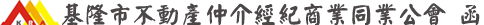                                     地  址：基隆市信義區深溪路33號2樓                                    聯絡地址:201基隆市東信路125號                                    信  箱：qq1519@yahoo.com.tw                                    電  話：02-24243799 傳真：02-24685924                                      秘  書：張宏言受 文 者：全體會員公司發文日期：中華民國111年7月19日發文字號：基不動產字第11107050號密等及解密條件：普通附件：全聯會公文乙份、相關資料1張 主旨：有關「820房仲日-全國房仲傳愛捐血活動」之相關訊息，請查照。說明：時間訂於：111年8月19日9:00~16:00，舉辦全國各縣市公會同步捐血活動。1.捐血250cc公會提供200元禮券、500cc 400元禮券。      2.全聯會提供80份捐血活動贈品，發完為止。地點訂於：基隆市捐血站(基隆市信一路14號1樓)基隆第二信用合作社總社前-捐血車乙部(基市公車循環站對面)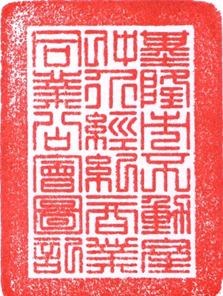 正本：全體會員公司       副本：本會理事長 高明義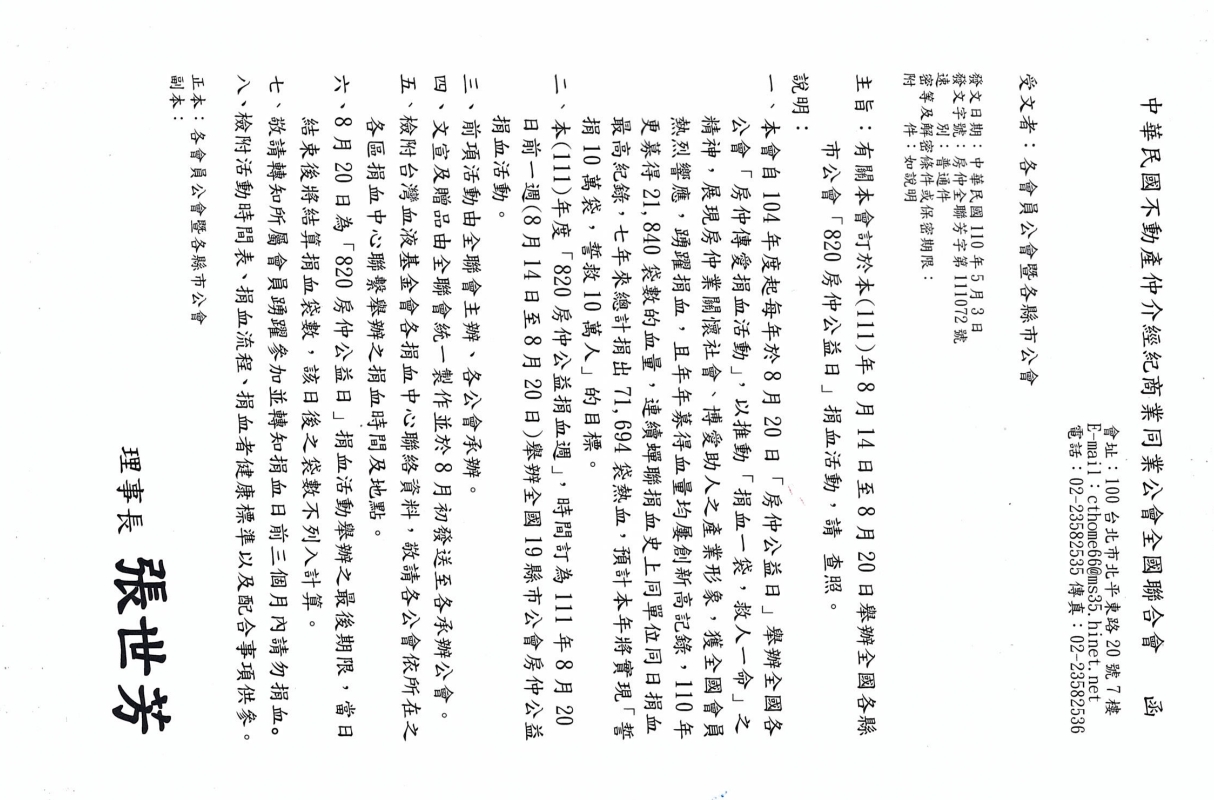 「820房仲公益日-房仲傳愛捐血活動」基隆市不動產仲介經紀商業同業公會時間內容備註9:00~10:00報到辦理報到，領取捐血須知10:00「820房仲公益日-房仲傳愛捐血活動」開始10:00~10:05理事長致詞10:05~10:20貴賓致詞10:20~10:30呼口號-「房仲傳愛 熱血常在」全體理監事及同業先進共同呼口號10:30~16:00捐血活動捐血步驟:一、記得帶身分證件二、填寫捐血登記表並簽名三、詳閱愛滋病高危險行為並簽名四、現在及過去健康狀況並簽名五、面談六、量體重、耳溫、血壓七、測血紅素八、採血九、休息十分鐘十、完成10:30~16:00贈送宣導贈品及文宣1.宣導贈品2.買賣房屋須知摺頁等文宣16:00捐血活動結束